COMITE SPORT ADAPTE DORDOGNE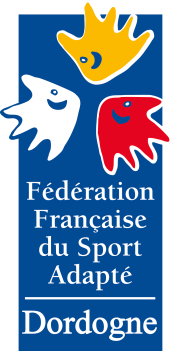 Lieu dit Masseroux  Atur – 24750 – Boulazac Isle Manoir	Tél : 06 46 90 00 53E-mail : cdsa24@gmail.comEn partenariat avec l’association Clairvivre sports et loisirs, le comité Dordogne du sport adapté vous invite à participer à cet événement :PETANQUE LOISIR SPORT ADAPTE ADULTEJournée loisir JEUDI 24 SEPTEMBRE 2020
Boulodrome olympique    24160 SalagnacPROGRAMME SPORTIF PREVISIONNEL10H00 		Accueil des sportifs 10H30		Début des parties12H30		Repas sur place Repas issus de vos paniers13h30		Reprise des parties15h30		Fin de la journéeINFORMATIONS SPORTIVESEquipement : Prévoir une tenue sportive pour la pratique de la pétanque (chaussures fermées) ainsi que des boules de pétanque, un but par équipe et de quoi hydrater vos sportifs.Covid 19 : Masque obligatoire hors temps de pratique sportive (arbitres et encadrants masques obligatoires tout le temps). L’arbitre indique aux joueurs quand ramasser les boules et quelles boules. Les joueurs doivent rester sur leurs terrains après les parties jusqu’à ce que l’arbitre vienne les chercher pour la partie suivante. A la reprise après le déjeuner et au début de la journée chaque asso devra être regroupée ensemble (-10 pers) en attendant qu’un arbitre vienne les chercher. Idem pour la remise de récompenses. Lavage des mains, boules et buts à la fin de chaque partie.Licence FFSA 2019/2020 tolérée.COMITE SPORT ADAPTE DORDOGNELieu dit Masseroux  Atur – 24750 – Boulazac Isle Manoir	Tél : 06 46 90 00 53E-mail : cdsa24@gmail.comFICHE D’ENGAGEMENT -  PETANQUE LOISIR SPORT ADAPTE ADULTE
SALAGNAC – JEUDI 24 SEPTEMBRE 2020A renvoyer au CDSA24 avant le Vendredi 18 septembre 2020N° d’affiliation
 et nom de l’AssociationAdresse postale + EmailAccompagnateur
N° tel + N° licence FFSANOM – PrénomN° LicenceClasseSexeLicence à la journée (oui-non) --------------------